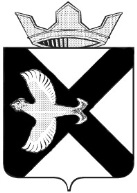 Боровская  поселковая  ДумаР Е Ш Е Н И Е27 декабря 2018 г.		         		                                                    № 530п.БоровскийТюменского муниципального районаО назначении опроса граждан в муниципальном образовании поселок БоровскийВ соответствии со статьей 31 Федерального закона от 06.10.2003 № 131-ФЗ «Об общих принципах организации местного самоуправления в Российской Федерации», Положением о порядке назначения и проведения опроса граждан в муниципальном образовании поселок Боровский, утвержденным решением Боровской поселковой Думы от 19.12.2018 № 526 , руководствуясь  Уставом муниципального образования, Боровская поселковая ДумаРЕШИЛА:       1. Назначить опрос граждан в муниципальном образовании поселок Боровский по вопросам: «1. Считаете ли Вы необходимым назначать старосту населенного пункта?»«2. Если да, то какую кандидатуру Вы предлагаете?».2. Определить сроки проведения опроса (голосования граждан) 21.01.2019г. 3. Опрос провести на всей территории муниципального образования поселок Боровский.4. Провести опрос по следующей методике: обход граждан по месту жительства, по месту работы (учебы), в иных местах массового пребывания граждан членами рабочих групп и заполнение ими опросных листов по результатам собеседования.5. Утвердить форму опросного листа согласно приложению 1 к настоящему решению.6. Установить минимальную численность жителей муниципального образования поселок Боровский (5% от общей численности жителей муниципального образования, обладающих избирательным правом), участвующих в опросе, при участии которой опрос признается состоявшимся: 650 человек.7. Утвердить состав комиссии по организации и проведению опроса в количестве 3 человека согласно приложению 2 к настоящему решению и определить следующий адрес местонахождения комиссии: Тюменская область, Тюменский район, п. Боровский, ул. Островского, д.33.8. Обнародовать настоящее решение с приложениями на официальном сайте муниципального образования поселок Боровский в информационно - коммуникационной сети «интернет».9. Настоящее решение вступает в силу после его обнародования.Глава муниципального образования                                                 С.В. СычеваПредседатель Думы					    	                           А.А. КвинтПриложение 1 к решению Боровской поселковой Думыот 27.12. 2018  №530 Форма опросного листа Считаете ли Вы необходимым назначать старосту населенного пункта?*«ДА»                                                                                                  «НЕТ»                                                                                       Если да, то какую кандидатуру Вы предлагаете?(Ф.И.О.)* Институт старосты введен Федеральным законом от 18.04.2018 № 83-ФЗ «О внесении изменений в отдельные законодательные акты Российской Федерации по вопросам совершенствования организации местного самоуправления» для организации взаимодействия органов местного самоуправления и жителей сельского населенного пункта при решении вопросов местного значения. Староста сельского населенного пункта назначается представительным органом муниципального образования, в состав которого входит данный сельский населенный пункт, по представлению схода граждан сельского населенного пункта из числа лиц, проживающих на территории данного сельского населенного пункта и обладающих активным избирательным правом.Приложение 2 к решению Боровской поселковой Думыот 27.12. 2018  № 530 Состав комиссии по организации и проведению опросаКраснощек Василий Семенович – Заместитель главы сельского поселения; Денисенко Елена Борисовна – Депутат Боровской поселковой Думы;Ташкеев Иван Анатольевич – Председатель Общественной Палаты.